Home Learning May 4 - May 8Sight words for the week: Almost, also, always, impossible, independent and lovableRead for 20 minutes and play outside or be active daily Language Arts	                                  Math Challenge for the Week: Please note this is completely optional and if you and your child choose to attempt this please do not go out and buy anything you. Use items around your home or have the students use their imagination and improvise.THE CHALLENGE: Spring is a time for new growth and warmer temperatures. Scientists also see this as a time to study climate change through the melting of icebergs. Icebergs are large pieces of floating ice in the sea which have broken off from larger ice structures such as glaciers or ice shelves. They are common in the Spring when ice begins to melt. Your challenge is to conduct an investigation to determine the fastest way to melt ice cubes without adding heat. Be sure to only change one thing in your investigation and keep everything else the same!Language Arts: Let’s do some research on how icebergs are formed and where we can find an iceberg! Click here to read a book about icebergs. https://www.getepic.com/app/read/35131 Can you picture yourself face to face with an iceberg? Create a comic strip to describe with pictures and words how it would look! What descriptive words would you use? You can create your own comic strip or click here for a template: https://medialoot.com/blog/free-printable-comic-strip-templates/ Numeracy: And that’s just the tip of the iceberg! Over 90% of an iceberg’s mass and volume is underwater… Can you represent 90% in four different ways? In a hundred chart? A ten frame? As a fraction? On a number line? 0 1Science/Social Studies: To conduct an investigation, Scientists need a plan! From the challenge, write out the question you are trying to answer. Then, write out your prediction, plan, observations, results and conclusion in your journal. Remember to only change one thing to make it a fair test. Check out some pointers here!  https://www.brainpop.com/science/scientificinquiry/scientificmethod/The Arts: Wouldn’t it be cool to grow some edible icebergs? Try making your own rock candy out of water and sugar. Follow the steps found here. https://sciencebob.com/make-your-own-rock-candy/ It’ll take about a week, but it will be worth the wait!  Monday Words of the week With play - doh, Moon Dough, LEGO or something else you may have at home make your words of the week.Extension: Tell someone what makes your words tricky to spell or what makes them easy. 1) Watch the videos I have posted about estimation and two strategies you will be using this week. Parents - I will post a word document for those of you with technology issues, screenshot it and save your data :)  2) Once you have watched the videos you can either go on Dreambox or play a math game for the remainder of your math time.Tuesday Make a list of things that you would like to persuade (convince) someone at home that you would like to be able to do (i.e., stay up late). Pick from your list and write a persuasive writing piece. Include 3 - 4 reasons why you should be able to do it.  Don’t forget your hook (something to grab your readers)  and a great ending!Warm-up:Can you make 218 using the following numbers?2,3,5,1,1 and 6. You can use any operation you want. How many different ways can you come up with?Solve the following:1) Describe how you would estimate the sum of 3529 + 2498. Explain your thinking. Describe another way to estimate the sum. 2) Describe which of the following would be a good estimate for 268 + 425. Explain your thinking.a)            200 + 400b)            300 + 400c)            300 + 500d)            200 + 500Wednesday Based on what you have read today answer one of the choices below. SequencingWrite 5 events from your book. Sequence them by putting them in the correct order.ORMaking ConnectionsWhat happened in the book that you can relate to in your life? Write about two connections you can make to the book.Warm-up:If this is the answer, 2456, what might the question be?Solve the following:1) Explain which of the following is the best estimate for  482 – 175?    a)              300b)              350c)               380d)              4002) Estimate each sum a) 71 + 847b) 189 + 2148c) 5192 + 21923) Estimate each differencea) 871 - 263b) 9907 - 6254c) 610 - 429ThursdayBased on what you have read today answer one of the choices below. Visualizing Choose a part of the book where the author used words to create a picture in your mind. Write the author’s description and draw a picture of what you visualize.ORPredicting Before you start the next chapter of your book or next book, make a prediction about what you think will happen next or what will happen. Then, after you read the chapter/book, tell whether your prediction was correct.Warm – up x  x = ⬛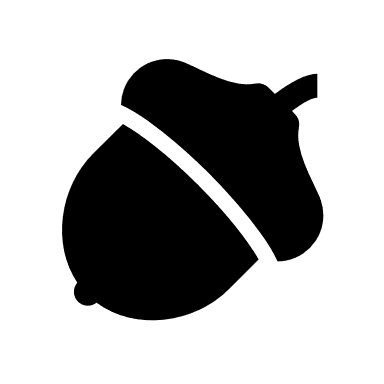 ▲ x ▲ x ▲= 27▲x x▲= 18⬛ + ⬛ + ⬛ = ?Solve: Discuss the advantages and disadvantages of the two estimates for the following problem.Beth went for a run along the Viking Trail. She ran 1290 m before stopping for a break. Then she ran 1850 m before she reached the end of the trail. About how far did she run in total?Alyssa’s estimate: 1000 + 1000 = 2000Victoria’s estimate: 1000 + 2000 = 3000 FridayWord Wall Detective (Thanks again Ciara for the suggestion)Using the word wall you created last week, make sure you add this week's words, try to guess the three words I’m thinking of. I’ll reveal the words next week.Word #11) Nine letters2) Four vowels 3) One tall letter 4) One three different vowels5) It’s an antonym (opposite meaning) of certaintyWord #21) Four letters2) Two consonants 3) Two vowels4) One tall letter5) It’s a synonym (means the same as) of tooWord #31) Six letters2) Two vowels3) One tall letter4) One sinking letter 5) It’s an antonym (opposite meaning) of never     Free Choice FridayChoose any of the following to complete as your math work today. You can stick with one thing for the whole time or do a few things. DreamboxMultiplication War *Multiplication Squares *Cows and Bulls31 Farkle *Pick 3 *Addition Action *Any Math game of your choice* = previous games explained in previous home learning lessons